       Fun Run/Walk Registration Form       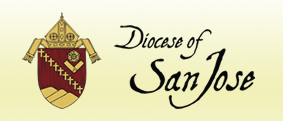            REV UP THE SEMS     -     June 22, 2019              “The harvest is abundant, but the laborers are few, so ask the master of the                                     harvest to send out laborers for the harvest”  Join the Diocese of San Jose Vocations Office for the Fun Run 2019 Fundraiser on Saturday, June 22, 2019 at Bellarmine College Prep. All proceeds from the event will benefit Seminarian formation in the Diocese of San Jose.Registration Begins: 7:00 am			Event Time: 8:00 am to 12:00 pm                                              Registration Cost (includes T-Shirt) Make checks payable to: Diocese of San Jose (‘Fun/Run 2019” in memo section)Fun Trot (Ages 5-12)    $15 ______                          $20 (after May 19, 2019) ______Fun Run/Walk (Ages 13-adult)  $35 ________         $40 (after May 19, 2019) ______Participant InformationNOTE:  ACTIVITY WAIVER FORM MUST BE COMPLETEDLAST NAME.                                        FIRST NAME                                            PHONE #ADDRESSEMAIL ADDRESST-Shirt Size:  S_____  M_______   L_______  XL________   2XL______ ______  Youth Small     ______  Youth Med    _______  Youth Large  _______  Youth LargeParish you attend__________________________________________Signature:______________________________________      Phone: ______________________________             DSJ FUN RUN COMMITTEE USE ONLYDonation/Pledge Amount                                             Date Received:T-Shirt Size                                                                    Date Received: